الحزمة التدريبية الإضافية للرعاية المتجاوبة والتعليم المبكركتيبات المشاركحول برنامج النهوض بالتغذية التابع للوكالة الأمريكية للتنمية الدولية (USAID)برنامج النهوض بالتغذية التابع للوكالة الأمريكية للتنمية الدولية (USAID) هو مشروع التغذية الرائد متعدد القطاعات للوكالة، بقيادة شركة JSI للأبحاث والتدريب (معهد JSI)، ومجموعة متنوعة من الشركاء ذوي الخبرة. تم إطلاق برنامج النهوض بالتغذية التابع للوكالة الأمريكية للتنمية الدولية (USAID) في سبتمبر 2018، وهو ينفذ تدخلات تغذوية عبر القطاعات والتخصصات لصالح الوكالة الأمريكية للتنمية الدولية وشركائها. وتجمع المنهجية متعددة القطاعات التي يتبناها المشروع بين الخبرات العالمية في مجال التغذية لتصميم وتنفيذ وتقييم البرامج التي تعالج الأسباب الجذرية لسوء التغذية. يلتزم برنامج النهوض بالتغذية التابع للوكالة الأمريكية للتنمية الدولية (USAID) بتعزيز التغذية، ملتزمًا باستخدام منهجية الأنظمة، ويسعى جاهدًا للحفاظ على النتائج الإيجابية من خلال بناء القدرات المحلية، ودعم تغيير السلوك، وتعزيز البيئة المواتية لإنقاذ الأرواح، وتحسين الصحة، وبناء المرونة، وزيادة الإنتاجية الاقتصادية، ودفع عجلة التنمية.إخلاء المسؤوليةأصبحت هذه الوثيقة متاحةً بفضل الدعم السخي للشعب الأمريكي من خلال الوكالة الأمريكية للتنمية الدولية (USAID). تقع مسؤولية المحتويات على عاتق معهد JSI للأبحاث والتدريب، ولا تعكس بالضرورة آراء الوكالة الأمريكية للتنمية الدولية أو حكومة الولايات المتحدة.الاقتباس الموصى بهبرنامج النهوض بالتغذية التابع للوكالة الأمريكية للتنمية الدولية (USAID). 2023. الحزمة التدريبية الإضافية للرعاية المتجاوبة والتعليم المبكر: نشرات المشاركين. أرلينغتون، فيرجينيا: برنامج النهوض بالتغذية التابع للوكالة الأمريكية للتنمية الدولية (USAID).ترجمة: ألفا أوميغا ونفرتيتي الدويريبرنامج النهوض بالتغذية التابع للوكالة الأمريكية للتنمية الدولية (USAID)معهد JSI للأبحاث والتدريب2733 Crystal Drive4th FloorArlington, VA 22202الهاتف: 703–528–7474البريد الإلكتروني: info@advancingnutrition.orgموقع الويب: www.advancingnutrition.orgالمحتوياتالكتيب 4.1: فوائد دراسات حالة الاستشارة الفردية الخلفيةأديل أخصائية صحة مجتمعية حضرت مؤخرًا تدريب ملحق الرعاية المتجاوبة والتعليم المبكر (RCEL). لقد اهتمت بالجلسات وأدركت أنه ليس من المفيد تزويد مقدم الرعاية بعدد كبير جدًا من النصائح في وقت واحد. اليوم، قامت بتيسير جلسة جماعية خلال مراقبة النمو الشهري وتعزيزه، مع خطط لمناقشة موضوعين: التغذية المتجاوبة ("بطاقة الاستشارة 2") والتواصل مع طفلك ("بطاقة الاستشارة 3"). حضر مقدمو الرعاية في كلتا الحالتين أدناه جلسة مراقبة النمو وتعزيزه اليوم. في كل حالة، ناقش ما يلي: (1) كيف كان يمكن لمقدم الرعاية أن يستفيد من الاستشارة الفردية الأكثر تخصيصًا؛ أي الاستشارة التي تركز بشكل خاص على عمر الطفل ونموه وعلى احتياجات واهتمامات الطفل والأسرة؟ (2) ما الذي كان يمكن للمستشار أن يفعله بشكل مختلف لو كانت هذه جلسة استشارات فردية؟دراسة الحالة 1اليوم، سمعت أم جديدة أديل وهي تقول لمقدمي الرعاية إن طفلك يستطيع أن يرى ويسمع منذ يوم ولادته وأنه يمكنك التواصل مع طفلك حتى عندما يكون صغيرًا جدًا. سمعت أديل تقول الشيء نفسه قبل أسبوعين عندما كانت في العيادة، لذلك كانت تفكر في التحدث والغناء لطفلها الرضيع البالغ من العمر شهرًا واحدًا أثناء الرضاعة الطبيعية. ومع ذلك، فهي غير متأكدة مما سيفكر فيه الآخرون، مثل حماتها أو زوجها، إذا سمعوها تفعل ذلك. لقد أخبروها إنه من غير المجدي التحدث إلى الأطفال قبل أن يتمكنوا من التحدث، لذلك فهي لم تفعل ذلك بعد.دراسة الحالة 2 أم وأب يحضران طفلهما البالغ من العمر 8 أشهر لمراقبة النمو وتعزيزه. يبدو أن الطفل لا يستجيب لاسمه أو للأصوات الأخرى، حتى لو كانت عالية للغاية. وبخلاف ذلك، فإن الطفل يتمتع بصحة جيدة وينمو بشكل جيد. وبدأ الجيران يقولون إن الطفل ملعون، بما في ذلك أفراد أسرتهم أنفسهم. وقد جعل هذا الأمر مقدمي الرعاية يشعرون بالقلق من احتمال وجود خطب ما، خاصةً لأنهم سمعوا أديل تقول خلال المجموعة إن الأطفال في هذا العمر يمكنهم البدء في التعرف على الكلمات الشائعة والاستجابة عندما تتم مناداتهم بأسمائهم. تقول الأم إنها كانت تواجه صعوبة في النوم لأنها تخشى أن يكون طفلها الرضيع ليس على ما يرام وأنها ارتكبت خطأ ما.دراسة الحالة 3أم وأب يحضران ابنتهما البالغة من العمر 11 شهرًا لمراقبة النمو وتعزيزه. أثناء وجودهم هناك، سمعوا أديل تقول إن مقدمي الرعاية يجب أن ينتبهوا إلى إشارات الجوع والشبع لدى أطفالهم للتأكد من أن الطفل يحصل على ما يكفي من الطعام وألا يتم الإفراط في إطعام الطفل. تقول أديل أيضًا إنه لا يجب أبدًا إجبار الطفل على تناول الطعام. يتفاجأ مقدمو الرعاية بسماع ذلك لأنه منذ أن بدأت ابنتهم في تناول الأطعمة التكميلية، كان عليهم دائمًا إجبارها على تناول الطعام لأنها تبكي وتبعد فمها عندما يطعمونها. لقد بدأ وزنها في التناقص، لذلك اعتقدوا أن إجبارها على تناول الطعام هو الشيء الصحيح الذي ينبغي فعله. لقد أصيبت أيضًا بالتهابات في صدرها عدة مرات خلال الأشهر القليلة الماضية. الكتيب 5.1: لعب الأدوار في الاستشارة الفردية للرعاية المتجاوبةلعب الأدوار باستخدام "بطاقات الاستشارة 1 و2"معلومات لاثنين من المتطوعين الذين يقومون بدور "الأم" و"الأب" تتم زيارتكما في منزلكما من قبل المستشار. لديك ابن يبلغ من العمر 10 أشهر (استخدم دمية أو أي وسيلة أخرى للتظاهر بأن هذا هو طفلك). معلومات للمتطوعة التي تلعب دور "الأم" لمشاركتها مع المستشار سيطرح عليك المستشار أسئلة حول كيفية تفاعلك مع طفلك. فيما يلي بعض الأشياء التي يجب أن تحاول تضمينها في ردودك، ولكن يمكنك أيضًا التوصل إلى معلومات أخرى لإضافتها:عندما يكون طفلك منزعجًا أو يبكي، فإن أول شيء تفعلينه عادة هو وضع الطفل على ثديك لإرضاعه لأنك تعلمين أن هذا يهدئه، حتى لو كنت قد قمت بإطعامه للتو. بدأت بإعطاء طفلك الطعام الصلب في عمر 6 أشهر. تظاهري بأنك ترضعين طفلك طبيعيًا أثناء جلسة الاستشارة ولكن لا تتواصلي معه بالعين. معلومات للمتطوع الذي يلعب دور "الأب" لمشاركتها مع المستشار سيطرح عليك المستشار أسئلة حول كيفية تفاعلك مع طفلك. فيما يلي بعض الأشياء التي يجب أن تحاول تضمينها في ردودك، ولكن يمكنك أيضًا التوصل إلى معلومات أخرى لإضافتها:عندما يرغب الطفل في جذب انتباهك، يقوم بشد سروالك، ويبتسم لك، ويصدر أصواتًا مختلفة. في بعض الأحيان، تقوم بحمله، ولكن إذا كنت مشغولاً أو تجري محادثة مع شخص بالغ آخر، فعادةً ما تتجاهله حتى يغادر ويفعل شيئًا آخر. أثناء تناول الوجبات، تضع طبقًا أمام طفلك وتسمح له بتناول الطعام بالقدر الذي يريده. لم يحاول أن يشرب من الكوب بعد.معلومات للمتطوع (المتطوعين) الذي يقوم بدور "المراقب" راقب المناقشة بين المستشار ومقدمي الرعاية. في نهاية لعب الأدوار للاستشارات الفردية، سيُطلب منك تقديم تعليقات على الأسئلة التالية:ما مدى نجاح المستشار في اتباع خطوات الاستشارة الخمسة؟ما مدى ترحيب المستشار؟ ما مدى نجاح المستشار في طرح الأسئلة التي سمحت لمقدمي الرعاية بتقديم معلومات مفصلة؟ ما مدى جودة استماع المستشار لمخاوف مقدمي الرعاية؟ ما مدى نجاح المستشار في ترتيب أولويات التوصيات المقدمة لمقدمي الرعاية؟ هل مدح المستشار مقدمي الرعاية لما يفعلونه من أجل طفلهم؟ ما مدى نجاح المستشار في إنهاء الجلسة من خلال التأكيد مع مقدمي الرعاية على ما سيفعلونه في المنزل؟ما مدى جودة استخدام المستشار للموارد الموجودة في بطاقات الاستشارة (بطاقة الاستشارة 1، وبطاقة الاستشارة 2، وبطاقة "خطوات استشارة الأفراد والأسر"، وبطاقة "تحديد موضوعات استشارة الأفراد والأسر")؟معلومات للمتطوع الذي يقوم بدور "المستشار" أنت مستشار تقوم بزيارة منزلية.استخدم بطاقة "خطوات استشارة الأفراد والأسر" لتنظيم الجلسة و"بطاقتي الاستشارة 1 و2" لتقديم الاستشارة لمقدمي الرعاية.تذكر أن تتبع الخطوات الخمس لجلسات الاستشارة الفردية: (1) الترحيب بمقدم (مقدمي) الرعاية؛ (2) التقييم — الاستماع والمراقبة. (3) التحليل وتحديد توصية إلى توصيتين؛ (4) التصرف - قدم موضوع اليوم، وامدح مقدم (مقدمي) الرعاية، وقدم الاستشارة باستخدام العرض التقديمي والممارسة؛ و(5) التلخيص والإغلاق.سوف تقوم بتقديم الاستشارة لمقدمي الرعاية حول كيفية التعرف على إشارات أطفالهم والاستجابة لها. مراقبة التفاعل بين الطفل والأم والأب. اختر الأسئلة من بطاقة "تحديد موضوعات استشارة الأفراد والأسر" لسؤال مقدمي الرعاية عن هذا الموضوع، مثل ما يلي:في يوم عادي، كيف تتفاعل مع طفلك؟ كيف تمزج بين مهام عملك / منزلك وبين ما يحتاج إليه طفلك؟كيف تفهم عندما يحاول طفلك إخبارك بما يحتاج إليه؟ كيف تعرف أن طفلك جائع أو أنه قد شبع؟خلال الخطوة 3 (التحليل)، شارك ملاحظاتك مع مجموعتك. اشرح للمشاركين أنك تقول بصوت عالٍ ما لاحظته في سياق لعب الأدوار، لكن مثل هذا التحليل سيحدث عادةً كحوار داخلي، ولا يُقال بصوت عالٍ خلال جلسة الاستشارة الحقيقية.استخدم "مهارات الاستماع والتعلم" و"بناء الثقة ومهارات تقديم الدعم" طوال جلسة الاستشارة.ستحتاج إلى بطاقات الاستشارة الخاصة بك، وتحديدًا "بطاقة الاستشارة 1"، و"بطاقة الاستشارة 2"، وبطاقة "خطوات استشارة الأفراد والأسر"، وبطاقة "تحديد موضوعات استشارة الأفراد والأسر".الكتيب 6.1: لعب الأدوار في جلسة التواصل واللعب الجماعيةلعب الأدوار باستخدام "بطاقة الاستشارة 3" معلومات للمتطوع الذي يلعب دور "المراقب" (بطاقة الاستشارة 3) مراقبة الجلسة الجماعية. في نهاية لعب الأدوار، سيُطلب منك تقديم تعليقات حول الأسئلة التالية:ما مدى نجاح المستشار في اتباع خطوات الاستشارة الخمسة؟ما مدى ترحيب المستشار؟ هل كان هناك نشاط افتتاحي؟هل أظهر المستشار بطاقات الاستشارة لمقدمي الرعاية بطريقة تمكن كل مقدم رعاية من رؤية البطاقات؟ما مدى نجاح المستشار في تشجيع مشاركة جميع المشاركين (ذكور وإناث) في الأنشطة والمناقشات؟هل مدح المستشار مقدمي الرعاية؟إذا كانت هناك أي معوقات، فما مدى نجاح المستشار في التعامل معها؟ما مدى نجاح المستشار في إنهاء الجلسة من خلال التأكيد مع مقدمي الرعاية على ما سيفعلونه في المنزل؟ما مدى جودة استخدام المستشار للموارد الموجودة في بطاقات الاستشارة ("بطاقة الاستشارة 3"، وبطاقة "خطوات تيسير الجلسات الجماعية"، وبطاقة "دليل تيسير الجلسة الجماعية")؟معلومات للمتطوعين الذين يلعبون دور "مقدمي الرعاية" (بطاقة الاستشارة 3) أنتم جميعًا مقدمو رعاية تحضرون برنامج تربية الأطفال الشهري. يحضر معظمكم هذه الجلسات كل شهر، لكن القليل منكم يحضرها للمرة الأولى. قرر من سيكون المشاركين الجدد ومن حضر سابقًا. ناقش المستشار في الشهر الماضي الرعاية المتجاوبة والتغذية المتجاوبة.إذا أمكن، فقم بتحديد 3 مشاركين سيكونون آباء ومشارِكة واحدة ستكون الجدة. والبقية أمهات. اصنع علامات أسماء تحدد الأدوار. تتراوح أعمار الأطفال الذين أحضرتهم معك إلى الجلسة اليوم بين شهرين و3 أشهر وحتى عامين. اكتب عمر طفلك على بطاقة الاسم الخاصة بك. اختر مشاركين اثنين ليقدما بعض التحديات التي سيحتاج المستشار إلى التعامل معها. يجب على أحد المشاركين طرح سؤال على المستشار لا علاقة له بموضوعات جلسة اليوم. على سبيل المثال، موضوع اليوم يدور حول التواصل. لذلك، قد تطرح سؤالاً يتعلق بالرضاعة الطبيعية.يجب على أحد المشاركين تقديم معلومات غير صحيحة. على سبيل المثال، قد يناقش المستشار كيف يمكنك إجراء محادثة مع طفلك باستخدام الأصوات والكلمات والإيماءات قبل أن يتمكن من التحدث أصلاً. تعتقد أنه من السخافة أن يجري شخص بالغ محادثة مع طفل لا يتحدث. قد تقول أشياء مثل: "هذا مستحيل!" أو "يجب على البالغين الانتظار حتى يتمكن أطفالهم من التحدث قبل التحدث إليهم".
 معلومات للمتطوع الذي يلعب دور "المستشار" (بطاقة الاستشارة 3) أنت تقوم بتيسير جلسة جماعية حول التواصل خلال برنامج تربية الأطفال الشهري. يحضر معظم مقدمي الرعاية هذه الجلسات كل شهر، وفي الشهر الماضي قمت بتغطية الرعاية المتجاوبة والتغذية المتجاوبة.جميع مقدمي الرعاية تقريبًا أمهات لأطفال؛ ومع ذلك، هناك 3 آباء وجدة حاضرين أيضًا.تتراوح أعمار الأطفال الموجودين مع مقدمي الرعاية بين عمر شهرين و3 أشهر وحتى عامين.استخدم بطاقة "خطوات تيسير الجلسات الجماعية" لتنظيم الجلسة، و"بطاقة الاستشارة 3" للحديث عن موضوع اليوم. تذكر اتباع الخطوات الخمسة لتيسير الجلسة الجماعية: (1) الترحيب بمقدمي الرعاية في المجموعة؛ (2) التقييم – انظر، استمع، ولاحظ؛ (3) التحليل؛ (4) التصرف - طرح موضوع اليوم، وإجراء نشاط، وتقديم الملاحظات والثناء، ومناقشة النشاط؛ و(5) التلخيص والإغلاق.قم بإجراء نشاط جماعي يشجع مقدمي الرعاية على التفاعل مع بعضهم البعض ومع أطفالهم باستخدام النصائح العملية الواردة في "بطاقة الاستشارة 3". تحتوي بطاقة "دليل تسهيل الجلسة الجماعية" أيضًا على بعض الأمثلة للاختيار من بينها. خلال الخطوة 3 (التحليل)، شارك ملاحظاتك مع مجموعتك. اشرح للمشاركين أنك تقول بصوت عالٍ ما لاحظته في سياق لعب الأدوار، لكن مثل هذا التحليل سيحدث عادةً كحوار داخلي، ولا يُقال بصوت عالٍ خلال الجلسة الجماعية الحقيقية.ستحتاج إلى بطاقات الاستشارة الخاصة بك، وتحديدًا "بطاقة الاستشارة 3"، وبطاقة "خطوات تسهيل الجلسات الجماعية"، وبطاقة "دليل تيسير الجلسة الجماعية".لعب الأدوار باستخدام "بطاقة الاستشارة 4"معلومات للمتطوع الذي يلعب دور "المراقب" (بطاقة الاستشارة 4) مراقبة الجلسة الجماعية. في نهاية لعب الأدوار، سيُطلب منك تقديم تعليقات حول الأسئلة التالية:ما مدى نجاح المستشار في اتباع خطوات الاستشارة الخمسة؟ما مدى ترحيب المستشار؟ هل كان هناك نشاط افتتاحي؟هل أظهر المستشار بطاقات الاستشارة لمقدمي الرعاية بطريقة تمكن كل مقدم رعاية من رؤية البطاقات؟ما مدى نجاح المستشار في تشجيع مشاركة جميع المشاركين (ذكور وإناث) في الأنشطة والمناقشات؟هل مدح المستشار مقدمي الرعاية؟إذا كانت هناك أي معوقات، فما مدى نجاح المستشار في التعامل معها؟ما مدى نجاح المستشار في إنهاء الجلسة من خلال التأكيد مع مقدمي الرعاية على ما سيفعلونه في المنزل؟ما مدى جودة استخدام المستشار للموارد الموجودة في بطاقات الاستشارة ("بطاقة الاستشارة 4"، وبطاقة "خطوات تيسير الجلسات الجماعية"، وبطاقة "دليل تيسير الجلسة الجماعية")؟معلومات للمتطوعين الذين يلعبون دور "مقدمي الرعاية" (بطاقة الاستشارة 4) أنتم جميعًا مقدمو رعاية تحضرون برنامج تربية الأطفال الشهري. يحضر معظمكم هذه الجلسات كل شهر، لكن القليل منكم يحضرها للمرة الأولى. قرر من سيكون المشاركين الجدد ومن حضر سابقًا. ناقش المستشار في الشهر الماضي الرعاية المتجاوبة والتغذية المتجاوبة.إذا أمكن، فقم بتحديد 3 مشاركين سيكونون آباء ومشارِكة واحدة ستكون الجدة. والبقية أمهات. قم بعمل علامات أسماء تحدد أدوارك حتى يكون المستشار على دراية بها، مثل "الجدة" أو "الأب". تتراوح أعمار الأطفال الذين أحضرتهم معك إلى الجلسة اليوم بين شهرين و3 أشهر وحتى عامين. اكتب عمر طفلك على بطاقة الاسم الخاصة بك. اختر مشاركين اثنين ليقدما بعض التحديات التي سيحتاج المستشار إلى التعامل معها. يجب على أحد المشاركين طرح سؤال على المستشار لا علاقة له بموضوعات جلسة اليوم. على سبيل المثال، موضوع اليوم يدور حول اللعب مع طفلك. لذلك، يمكنك طرح سؤال يتعلق بالنظافة.يجب على أحد المشاركين تقديم معلومات غير صحيحة. على سبيل المثال، قد يناقش المستشار كيف يتعلم طفلك من خلال اللعب معك. تعتقد أنه من السخافة السماح للأطفال بإحداث الفوضى من خلال اللعب بالأشياء الموجودة في المنزل وأن الأطفال لا يبدؤون في التعلم إلا عندما يذهبون إلى المدرسة. يمكنك أن تقول شيئًا مثل: "من المستحيل أن يتعلم الطفل من خلال اللعب!" أو "الأطفال يصنعون لي الفوضى لأقوم بالتنظيف لأن الأطفال الصغار لا يعرفون كيف يلعبون!"معلومات للمتطوع الذي يلعب دور "المستشار" (بطاقة الاستشارة 4)أنت تقوم بتيسير جلسة جماعية حول اللعب خلال برنامج تربية الأطفال الشهري. يحضر معظم مقدمي الرعاية هذه الجلسات كل شهر، وفي الشهر الماضي قمت بتغطية الرعاية المتجاوبة والتغذية المتجاوبة.جميع مقدمي الرعاية تقريبًا أمهات لأطفال؛ ومع ذلك، هناك 3 آباء وجدة حاضرين أيضًا.تتراوح أعمار الأطفال الموجودين مع مقدمي الرعاية بين عمر شهرين و3 أشهر وحتى عامين.استخدم بطاقة "خطوات تيسير الجلسات الجماعية" لتنظيم الجلسة، و"بطاقة الاستشارة 4" للحديث عن موضوع اليوم. تذكر اتباع الخطوات الخمسة لتيسير الجلسة الجماعية: (1) الترحيب بمقدمي الرعاية في المجموعة؛ (2) التقييم – انظر، استمع، ولاحظ؛ (3) التحليل؛ (4) التصرف - طرح موضوع اليوم، وإجراء نشاط، وتقديم الملاحظات والثناء، ومناقشة النشاط؛ و(5) التلخيص والإغلاق.قم بإجراء نشاط جماعي يشجع مقدمي الرعاية على التفاعل مع بعضهم البعض ومع أطفالهم باستخدام النصائح العملية الواردة في "بطاقة الاستشارة 4". تحتوي بطاقة "دليل تسهيل الجلسة الجماعية" أيضًا على بعض الأمثلة للاختيار من بينها. خلال الخطوة 3 (التحليل)، شارك ملاحظاتك مع مجموعتك. اشرح للمشاركين أنك تقول بصوت عالٍ ما لاحظته في سياق لعب الأدوار، لكن مثل هذا التحليل سيحدث عادةً كحوار داخلي، ولا يُقال بصوت عالٍ خلال الجلسة الجماعية الحقيقية. ستحتاج إلى بطاقات الاستشارة الخاصة بك، وتحديدًا "بطاقة الاستشارة 4"، وبطاقة "خطوات تسهيل الجلسات الجماعية"، وبطاقة "دليل تيسير الجلسة الجماعية".الكتيب 9.1: مخطط المعالم التنمويةالكتيب 9.2: مراقبة نمو الطفل، لعب أدوار الاستشارة الفرديةمراقبة نمو الطفل - السيناريو 1 معلومات للمتطوع الذي يلعب دور "مقدم الرعاية" (السيناريو 1)أنتِ أم تبلغ من العمر 32 عامًا، متزوجة ولديها 3 أطفال أعمارهم 7 سنوات و3 سنوات و9 أشهر.وتزورين عيادة الصحة المجتمعية اليوم لأن الطفلة البالغة من العمر 9 أشهر من المقرر أن تحضر زيارة صحة الطفل لمراقبة النمو والحصول على لقاح الحصبة. والطفل البالغ من العمر 7 سنوات موجود في المدرسة، ولكن لديك طفلين يبلغان من العمر 3 سنوات و9 أشهر معك خلال زيارة اليوم.عندما يسألك المستشار عن كيفية نمو طفلك وإذا كانت لديك أي مخاوف بشأن نمو طفلك، فإنك تردين عليه من خلال قول إنك لديك مخاوف لأنه بحلول 9 أشهر، كان أطفالك الآخرون قد بدأوا بالفعل في الزحف ويمكنهم الجلوس بشكل جيد بمفردهم، بينما هذه الطفلة لا تستطيع ذلك. لقد كانت حماتك تضايقك قائلة إن طفلتك "بطيئة". وقد أخبرتك أن هذا خطأك أنت.عندما تسألك المستشارة عن تغذية الطفل، تخبرين المستشارة أنها لا تزال ترضع طبيعيًا وتستمتع بتجربة الأطعمة التكميلية المختلفة. معلومات للمتطوع (المتطوعين) الذي يقوم بدور "المراقب" (السيناريو 1)راقب المناقشة بين المستشار ومقدم الرعاية. في نهاية لعب الأدوار للاستشارات الفردية، سيُطلب منك تقديم تعليقات على الأسئلة التالية:ما مدى نجاح المستشار في اتباع خطوات الاستشارة الخمسة؟ما مدى ترحيب المستشار؟ ما مدى نجاح المستشار في طرح الأسئلة التي سمحت لمقدم الرعاية بتقديم معلومات مفصلة؟ ما مدى جودة استماع المستشار لمخاوف مقدم الرعاية؟ ما مدى نجاح المستشار في ترتيب أولويات التوصيات المقدمة لمقدم الرعاية؟ هل مدح المستشار مقدم الرعاية على ما يفعله من أجل الطفل؟ ما مدى نجاح المستشار في إنهاء الجلسة من خلال التأكيد مع مقدم الرعاية على ما سيفعله في المنزل؟ما مدى جودة استخدام المستشار للموارد الموجودة في بطاقات الاستشارة (بطاقة الاستشارة 5، وبطاقة "خطوات استشارة الأفراد والأسر"، وبطاقة "تحديد موضوعات استشارة الأفراد والأسر")؟معلومات للمتطوع الذي يقوم بدور "المستشار" (السيناريو 1)أنت تجري جلسة استشارية فردية في عيادة صحة المجتمع.استخدم بطاقة "خطوات الاستشارة الفردية" لتنظيم الجلسة و"بطاقة الاستشارة 5" لتقديم الاستشارة لمقدم الرعاية.تذكر أن تتبع خطوات الاستشارة الخمس لجلسات الاستشارة الفردية: (1) الترحيب بمقدم (مقدمي) الرعاية؛ (2) التقييم — الاستماع والمراقبة. (3) التحليل وتحديد توصية إلى توصيتين؛ (4) التصرف - قدم موضوع اليوم، وامدح مقدم الرعاية، وقدم الاستشارة باستخدام العرض التقديمي والممارسة؛ و(5) التلخيص والإغلاق.سوف تقوم بتقديم الاستشارة لمقدم الرعاية بشأن مراقبة نمو طفله. اختر أسئلة لطرحها على مقدم الرعاية حول هذا الموضوع من بطاقة "تحديد موضوعات استشارة الأفراد والأسر"، مثل ما يلي: تعتبر مراقبة نمو طفلك مفيدة لمعرفة ما إذا كانت هناك أي مجالات تحتاج إلى دعم إضافي. أعني بالنمو ما يلي: كيف يتعلم طفلك ويتواصل ويفهم ويتعامل مع الناس ويحرك جسمه ويستخدم يديه وأصابعه، وكذلك السمع والبصر. كيف ينمو طفلك في كل هذه المجالات؟ هل لديك أي مخاوف بشأن نمو طفلك؟هل لديك أي مخاوف بشأن تغذية طفلك؟ خلال الخطوة 3 (التحليل)، شارك ملاحظاتك مع مجموعتك. اشرح للمشاركين أنك تقول بصوت عالٍ ما لاحظته في سياق لعب الأدوار، لكن مثل هذا التحليل سيحدث عادةً كحوار داخلي، ولا يُقال بصوت عالٍ خلال جلسة الاستشارة الحقيقية.خلال الخطوة 4 (التصرف)، يمكنك التفكير في تقديم موضوع ثانٍ باستخدام بطاقة استشارية أخرى، أو موضوع يتعلق بتغذية الأطفال الرضع والأطفال (IYCF) إذا كان يبدو مناسبًا لاحتياجات واهتمامات مقدم الرعاية والطفل باستخدام المعلومات التي تعلمتها في الخطوة 3 (التحليل). إذا لم يكن لديك ما يكفي من الوقت لموضوع ثانٍ، فركز على "بطاقة الاستشارة 5" للعب الأدوار هذا. استخدم "مهارات الاستماع والتعلم" و"بناء الثقة ومهارات تقديم الدعم" طوال جلسة الاستشارة.ستحتاج إلى بطاقات الاستشارة الخاصة بك، وتحديدًا "بطاقة 5"، وبطاقة "خطوات استشارة الأفراد والأسر"، وبطاقة "تحديد موضوعات استشارة الأفراد والأسر". مراقبة نمو الطفل - السيناريو 2 معلومات للمتطوع الذي يلعب دور "مقدم الرعاية" (السيناريو 2)لقد جاء العامل الصحي المجتمعي لزيارتك في المنزل ليرى أحوالك أنت وطفلك الجديد، الذي يبلغ من العمر الآن 3 أشهر.أنت أم مراهقة تبلغ من العمر 17 عامًا، وهذا هو طفلك الأول. أنت تعيشين في المنزل مع والدتك. ويأتي الأب، البالغ من العمر 17 عامًا أيضًا، لزيارتك في معظم الأيام بعد المدرسة.وأنت لا تحاولين اللعب أو التحدث كثيرًا مع طفلك لأنه ينام أو يرضع دائمًا، وتظنين أنك ستبدئين باللعب عندما يصبح قادرًا على التحدث والتحرك أكثر من تلقاء نفسه. عندما يسألك المستشار عن كيفية نمو طفلك وإذا كان لديك أي مخاوف بشأن نمو طفلك، فإنك تخبرين المستشار أنه ليس لديك أي مخاوف. وتشرحين للمستشار أن طفلك يستطيع أن يرفع رأسه ويحب أن يبتسم. عندما يسألك المستشار عن تغذية الطفل، تخبرين المستشار أن ابنك يتغذى جيدًا. فهو يرضع بانتظام ليلاً ونهارًا، وينمو بشكل جيد. ولا يتناول أي أطعمة أو سوائل أخرى. معلومات للمتطوع (المتطوعين) الذي يقوم بدور "المراقب" (السيناريو 2)راقب المناقشة بين المستشار ومقدم الرعاية. في نهاية لعب الأدوار للاستشارات الفردية، سيُطلب منك تقديم تعليقات على الأسئلة التالية:ما مدى نجاح المستشار في اتباع خطوات الاستشارة الخمسة؟ما مدى ترحيب المستشار؟ ما مدى نجاح المستشار في طرح الأسئلة التي سمحت لمقدم الرعاية بتقديم معلومات مفصلة؟ ما مدى جودة استماع المستشار لمخاوف مقدم الرعاية؟ ما مدى نجاح المستشار في ترتيب أولويات التوصيات المقدمة لمقدم الرعاية؟ هل مدح المستشار مقدم الرعاية على ما يفعله من أجل الطفل؟ ما مدى نجاح المستشار في إنهاء الجلسة من خلال التأكيد مع مقدم الرعاية على ما سيفعله في المنزل؟ما مدى جودة استخدام المستشار للموارد الموجودة في بطاقات الاستشارة (بطاقة الاستشارة 5، وبطاقة "خطوات استشارة الأفراد والأسر"، وبطاقة "تحديد موضوعات استشارة الأفراد والأسر")؟معلومات للمتطوع الذي يقوم بدور "المستشار" (السيناريو 2)أنت تجري جلسة استشارية فردية في زيارة منزلية.استخدم بطاقة "خطوات الاستشارة الفردية" لتنظيم الجلسة و"بطاقة الاستشارة 5" لتقديم الاستشارة لمقدم الرعاية.تذكر أن تتبع خطوات الاستشارة الخمس لجلسات الاستشارة الفردية: (1) الترحيب بمقدم (مقدمي) الرعاية؛ (2) التقييم — الاستماع والمراقبة. (3) التحليل وتحديد توصية إلى توصيتين؛ (4) التصرف - قدم موضوع اليوم، وامدح مقدم الرعاية، وقدم الاستشارة باستخدام العرض التقديمي والممارسة؛ و(5) التلخيص والإغلاق.سوف تقوم بتقديم الاستشارة لمقدم الرعاية بشأن مراقبة نمو طفله. اختر أسئلة لطرحها على مقدم الرعاية حول هذا الموضوع من بطاقة "تحديد موضوعات استشارة الأفراد والأسر"، مثل ما يلي:تعتبر مراقبة نمو طفلك مفيدة لمعرفة ما إذا كانت هناك أي مجالات تحتاج إلى دعم إضافي. أعني بالنمو ما يلي: كيف يتعلم طفلك ويتواصل ويفهم ويتعامل مع الناس ويحرك جسمه ويستخدم يديه وأصابعه، وكذلك السمع والبصر. كيف ينمو طفلك في كل هذه المجالات؟ هل لديك أي مخاوف بشأن نمو طفلك؟هل لديك أي مخاوف بشأن تغذية طفلك؟خلال الخطوة 3 (التحليل)، شارك ملاحظاتك مع مجموعتك. اشرح للمشاركين أنك تقول بصوت عالٍ ما لاحظته في سياق لعب الأدوار، لكن مثل هذا التحليل سيحدث عادةً كحوار داخلي، ولا يُقال بصوت عالٍ خلال جلسة الاستشارة الحقيقية.خلال الخطوة 4 (التصرف)، يمكنك التفكير في تقديم موضوع ثانٍ باستخدام بطاقة استشارية أخرى، أو موضوع يتعلق بتغذية الأطفال الرضع والأطفال (IYCF) إذا كان يبدو مناسبًا لاحتياجات واهتمامات مقدم الرعاية والطفل باستخدام المعلومات التي تعلمتها في الخطوة 3 (التحليل). إذا لم يكن لديك ما يكفي من الوقت لموضوع ثانٍ، فركز على "بطاقة الاستشارة 5" للعب الأدوار هذا. استخدم "مهارات الاستماع والتعلم" و"بناء الثقة ومهارات تقديم الدعم" طوال جلسة الاستشارة.ستحتاج إلى بطاقات الاستشارة الخاصة بك، وتحديدًا "بطاقة 5"، وبطاقة "خطوات استشارة الأفراد والأسر"، وبطاقة "تحديد موضوعات استشارة الأفراد والأسر".مراقبة نمو الطفل - السيناريو 3معلومات للمتطوع الذي يلعب دور "مقدم الرعاية" (السيناريو 3)تبلغين من العمر 58 عامًا وتعتنين بحفيدتك التي تبلغ الآن 20 شهرًا.ولقد حضرت للتو جلسة جماعية، وتذهبين للتحدث مع الميسر بشكل فردي بعد انتهائها.لقد ذهب كل من الأم والأب إلى المدينة للعمل ولا يعودان إلا من حين لآخر، لكنهما يرسلان المال لمساعدتك في الاعتناء بالطفلة. أنت فخورة جدًا بحفيدتك! عندما يسألك المستشار عن كيفية تطور الطفلة وإذا كانت لديك أي مخاوف بشأن نموها، فإنك تجيبين بإخباره إنها تحب النظر في الكتب، والإشارة إلى ما تراه ووصفه. إنها تريد أن تفعل كل شيء معك، بما في ذلك التظاهر بالمساعدة في الغسيل والطهي. يمكنها أن تسمع جيدًا، وهي ثرثارة جدًا. وتريدين أن تفعلي كل ما في وسعك لمساعدتها على النمو لتصبح ذكية! لديك قلق بشأن عينها اليسرى، ففي بعض الأحيان تبدو وكأنها تحيد نحو جانب واحد. عندما يسألك المستشار عن تغذية الطفلة، فإنك تخبري المستشار أنه ليس لديك أي مخاوف. إنها تستمتع بالأطعمة المختلفة، وأنت تحاولين التأكد من إعطائها الكثير من الأطعمة الملونة لمساعدتها على النمو. التحدي الوحيد هو أنه في بعض الأحيان لا يكون هناك ما يكفي من المال لشراء جميع الأطعمة التي تريدينها. معلومات للمتطوع (المتطوعين) الذي يقوم بدور "المراقب" (السيناريو 3)راقب المناقشة بين المستشار ومقدم (مقدمي) الرعاية. في نهاية لعب الأدوار للاستشارات الفردية، سيُطلب منك تقديم تعليقات على الأسئلة التالية:ما مدى نجاح المستشار في اتباع خطوات الاستشارة الخمسة؟ما مدى ترحيب المستشار؟ ما مدى نجاح المستشار في طرح الأسئلة التي سمحت لمقدم الرعاية بتقديم معلومات مفصلة؟ ما مدى جودة استماع المستشار لمخاوف مقدم الرعاية؟ ما مدى نجاح المستشار في ترتيب أولويات التوصيات المقدمة لمقدم الرعاية؟ هل مدح المستشار مقدم الرعاية على ما يفعله من أجل الطفل؟ ما مدى نجاح المستشار في إنهاء الجلسة من خلال التأكيد مع مقدم الرعاية على ما سيفعله في المنزل؟ما مدى جودة استخدام المستشار للموارد الموجودة في بطاقات الاستشارة (بطاقة الاستشارة 5، وبطاقة "خطوات استشارة الأفراد والأسر"، وبطاقة "تحديد موضوعات استشارة الأفراد والأسر")؟معلومات للمتطوع الذي يقوم بدور "المستشار" (السيناريو 3)بعد جلسة جماعية، تأتي الجدة للتحدث معك على انفراد، لذا تستغل تلك الفرصة لتقديم الاستشارة الفردية. استخدم بطاقة "خطوات الاستشارة الفردية" لتنظيم الجلسة و"بطاقة الاستشارة 5" لتقديم الاستشارة لمقدم الرعاية.تذكر أن تتبع خطوات الاستشارة الخمس لجلسات الاستشارة الفردية: (1) الترحيب بمقدم (مقدمي) الرعاية؛ (2) التقييم — الاستماع والمراقبة. (3) التحليل وتحديد توصية إلى توصيتين؛ (4) التصرف - قدم موضوع اليوم، وامدح مقدم الرعاية، وقدم الاستشارة باستخدام العرض التقديمي والممارسة؛ و(5) التلخيص والإغلاق.سوف تقوم بتقديم الاستشارة لمقدم الرعاية بشأن مراقبة نمو الطفل. اختر الأسئلة من بطاقة "تحديد موضوعات استشارة الأفراد والأسر" لسؤال مقدمي الرعاية عن هذا الموضوع، مثل ما يلي:تعتبر مراقبة نمو طفلك مفيدة لمعرفة ما إذا كانت هناك أي مجالات تحتاج إلى دعم إضافي. أعني بالنمو ما يلي: كيف يتعلم طفلك ويتواصل ويفهم ويتعامل مع الناس ويحرك جسمه ويستخدم يديه وأصابعه، وكذلك السمع والبصر. كيف ينمو طفلك في كل هذه المجالات؟ هل لديك أي مخاوف بشأن نمو طفلك؟هل لديك أي مخاوف بشأن تغذية طفلك؟خلال الخطوة 3 (التحليل)، شارك ملاحظاتك مع مجموعتك. اشرح للمشاركين أنك تقول بصوت عالٍ ما لاحظته في سياق لعب الأدوار، لكن مثل هذا التحليل سيحدث عادةً كحوار داخلي، ولا يُقال بصوت عالٍ خلال جلسة الاستشارة الحقيقية.خلال الخطوة 4 (التصرف)، يمكنك التفكير في تقديم موضوع ثانٍ باستخدام بطاقة استشارية أخرى، أو موضوع يتعلق بتغذية الأطفال الرضع والأطفال (IYCF) إذا كان يبدو مناسبًا لاحتياجات واهتمامات مقدم الرعاية والطفل باستخدام المعلومات التي تعلمتها في الخطوة 3 (التحليل). إذا لم يكن لديك ما يكفي من الوقت لموضوع ثانٍ، فركز على "بطاقة الاستشارة 5" للعب الأدوار هذا. استخدم "مهارات الاستماع والتعلم" و"بناء الثقة ومهارات تقديم الدعم" طوال جلسة الاستشارة.ستحتاج إلى بطاقات الاستشارة الخاصة بك، وتحديدًا "بطاقة 5"، وبطاقة "خطوات استشارة الأفراد والأسر"، وبطاقة "تحديد موضوعات استشارة الأفراد والأسر".مراقبة نمو الطفل - السيناريو 4 معلومات للمتطوع الذي يلعب دور "مقدم الرعاية" (السيناريو 4)أنت (الأب) وزوجتك، وكلاكما يبلغ من العمر 26 عامًا، تشاركان في مجموعة مجتمعية للآباء الجدد. اليوم، جاء قائد المجموعة لزيارتك في المنزل ليرى أحوالك أنت وابنك، الذي يبلغ من العمر الآن 6 أشهر. وأنت تخبر المتطوع أنك تتعلم الكثير في المجموعة حول الرعاية المتجاوبة وكيفية اللعب مع طفلك. يمكنك الآن تخصيص وقت كل يوم للعب معه، وهو أمر تعلمته في المجموعة. في السابق كنت تعتقد أن الأم فقط هي التي يجب أن تعتني بالطفل لأنها ترضع ابنك دائمًا. عندما يسألك المستشار عن كيفية نمو طفلك وإذا كانت لديك أي مخاوف بشأن نمو طفلك، فإنك تستجيب بإخبار المستشار إن ابنك بدأ في التقلب ويمكنه الجلوس جيدًا مع الدعم. انه حقًا يحب اللعب مع والده. عندما تلعب معه، تلاحظ أنه لا يستجيب كثيرًا للصوت وأنه حتى الأصوات العالية لا تخيفه.عندما يسأل المستشار عن تغذية الطفل، تخبر المستشار أنه بدأ للتو في تناول الأطعمة التكميلية. لقد أعطيته بعض العصيدة. معلومات للمتطوع (المتطوعين) الذي يقوم بدور "المراقب" (السيناريو 4)راقب المناقشة بين المستشار ومقدمي الرعاية. في نهاية لعب الأدوار للاستشارات الفردية، سيُطلب منك تقديم تعليقات على الأسئلة التالية:ما مدى نجاح المستشار في اتباع خطوات الاستشارة الخمسة؟ما مدى ترحيب المستشار؟ ما مدى نجاح المستشار في طرح الأسئلة التي سمحت لمقدم الرعاية بتقديم معلومات مفصلة؟ ما مدى جودة استماع المستشار لمخاوف مقدم الرعاية؟ ما مدى نجاح المستشار في ترتيب أولويات التوصيات المقدمة لمقدم الرعاية؟ هل مدح المستشار مقدم الرعاية على ما يفعله من أجل الطفل؟ ما مدى نجاح المستشار في إنهاء الجلسة من خلال التأكيد مع مقدم الرعاية على ما سيفعله في المنزل؟ما مدى جودة استخدام المستشار للموارد الموجودة في بطاقات الاستشارة ("بطاقة الاستشارة 5"، وبطاقة "خطوات استشارة الأفراد والأسر"، وبطاقة "تحديد موضوعات استشارة الأفراد والأسر"، وبطاقة "نصائح لدعم الأطفال ذوي الهمم في اللعب والتعلم"؟معلومات للمتطوع الذي يقوم بدور "المستشار" (السيناريو 4)أنت تجري جلسة استشارية فردية في زيارة منزلية.استخدم بطاقة "خطوات الاستشارة الفردية" لتنظيم الجلسة و"بطاقة الاستشارة 5" لتقديم الاستشارة لمقدم الرعاية.تذكر أن تتبع خطوات الاستشارة الخمس لجلسات الاستشارة الفردية: (1) الترحيب بمقدم (مقدمي) الرعاية؛ (2) التقييم — الاستماع والمراقبة. (3) التحليل وتحديد توصية إلى توصيتين؛ (4) التصرف - قدم موضوع اليوم، وامدح مقدم الرعاية، وقدم الاستشارة باستخدام العرض التقديمي والممارسة؛ و(5) التلخيص والإغلاق.سوف تقوم بتقديم الاستشارة لمقدم الرعاية بشأن مراقبة نمو طفله. اختر الأسئلة من بطاقة "تحديد موضوعات استشارة الأفراد والأسر" لسؤال مقدم الرعاية عن هذا الموضوع، مثل ما يلي:تعتبر مراقبة نمو طفلك مفيدة لمعرفة ما إذا كانت هناك أي مجالات تحتاج إلى دعم إضافي. أعني بالنمو ما يلي: كيف يتعلم طفلك ويتواصل ويفهم ويتعامل مع الناس ويحرك جسمه ويستخدم يديه وأصابعه، وكذلك السمع والبصر. كيف ينمو طفلك في كل هذه المجالات؟هل لديك أي مخاوف بشأن نمو طفلك؟هل لديك أي مخاوف بشأن تغذية طفلك؟خلال الخطوة 3 (التحليل)، شارك ملاحظاتك مع مجموعتك. اشرح للمشاركين أنك تقول بصوت عالٍ ما لاحظته في سياق لعب الأدوار، لكن مثل هذا التحليل سيحدث عادةً كحوار داخلي، ولا يُقال بصوت عالٍ خلال جلسة الاستشارة الحقيقية.خلال الخطوة 4 (التصرف)، يمكنك التفكير في تقديم موضوع ثانٍ باستخدام بطاقة استشارية أخرى، أو موضوع يتعلق بتغذية الأطفال الرضع والأطفال (IYCF) إذا كان يبدو مناسبًا لاحتياجات واهتمامات مقدم الرعاية والطفل باستخدام المعلومات التي تعلمتها في الخطوة 3 (التحليل). إذا لم يكن لديك ما يكفي من الوقت لموضوع ثانٍ، فركز على "بطاقة الاستشارة 5" للعب الأدوار هذا. استخدم "مهارات الاستماع والتعلم" و"بناء الثقة ومهارات تقديم الدعم" طوال جلسة الاستشارة.ستحتاج إلى بطاقات الاستشارة الخاصة بك، وتحديدًا "بطاقة 5"، وبطاقة "خطوات استشارة الأفراد والأسر"، وبطاقة "تحديد موضوعات استشارة الأفراد والأسر". قد تحتاج إلى بطاقة "نصائح لدعم الأطفال ذوي الهمم للمشاركة في اللعب والتعلم".كتيب للجلسة الاختيارية الأولى: ممارسة الاستشارة الفردية وتيسير الجلسات الجماعية أسئلة مراقبة الاستشارة الفرديةالخطوة 1: الترحيب بمقدم (مقدمي) الرعايةما مدى ترحيب المستشار؟الخطوة الثانية: التقييم – الاستماع والملاحظةما مدى نجاح المستشار في طرح الأسئلة التي سمحت لمقدم (مقدمي) الرعاية بتقديم معلومات مفصلة؟ ما مدى جودة استماع المستشار لمخاوف مقدم الرعاية؟ إلى أي مدى يعكس المستشار ما قاله مقدم (مقدمو) الرعاية؟الخطوة 3: تحليل وتحديد توصية أو توصيتينما مدى نجاح المستشار في ترتيب أولويات التوصيات المقدمة لمقدم (مقدمي) الرعاية؟ ما مدى استجابة التوصيات لمخاوف أو اهتمامات مقدم (مقدمي) الرعاية؟الخطوة 4: التصرف - قدم موضوع اليوم، وامدح مقدم (مقدمي) الرعاية والمستشار باستخدام العرض والممارسةهل مدح المستشار مقدم (مقدمي) الرعاية لما يفعلونه من أجل طفلهم؟هل أوضح المستشار لمقدم (مقدمي) الرعاية ما يمكنهم القيام به مع طفلهم بعد العودة إلى المنزل وإتاحة الوقت لمقدم (مقدمي) الرعاية للتدرب وطرح الأسئلة؟الخطوة 5: التلخيص والإغلاقما مدى نجاح المستشار في إنهاء الجلسة من خلال التأكيد مع مقدم (مقدمي) الرعاية على ما سيفعلونه في المنزل؟ إذا تم رفع العوائق، إلى أي مدى نجح المستشار في حل المشكلة مع مقدم الرعاية؟مهارات الاستشارة العامةما مدى نجاح المستشار في اتباع خطوات الاستشارة الخمسة؟ما مدى جودة استخدام المستشار للتواصل غير اللفظي المفيد، مثل الحفاظ على مستوى رأسه عند نفس مستوى رأس مقدم (مقدمي) الرعاية، والتواصل البصري، وإزالة أي عوائق، وتخصيص الوقت، وتوفير اللمس المناسب؟هل تجنب المستشار استخدام الكلمات التي تحكم على الأوضاع؟ما مدى جودة استخدام المستشار للموارد الموجودة في بطاقات الاستشارة؟ أسئلة ملاحظة تيسير الجلسة الجماعيةالخطوة 1: الترحيب بمقدمي الرعاية إلى المجموعةما مدى ترحيب المستشار؟ هل كان هناك نشاط افتتاحي؟الخطوة الثانية: التقييم – انظر، استمع، ولاحظهل قام المستشار بتلخيص الجلسة السابقة إن أمكن؟الخطوة 3: التحليلهل أخذ المستشار في الاعتبار الأشخاص الحاضرين وقام بإجراء التعديلات على خطة الجلسة الخاصة بهم، حسب الحاجة؟ (ملاحظة: لن تتمكن من ملاحظة ذلك، ولكن يمكنك مناقشة ذلك مع المستشار بعد الجلسة). الخطوة 4: التصرف - قدم موضوع اليوم، وقم بإجراء نشاط، وقدم التعليقات والثناء، وناقش النشاطهل أظهر المستشار بطاقات الاستشارة لمقدمي الرعاية بطريقة تمكن كل مقدم رعاية من رؤية البطاقات؟هل أجرى المستشار نشاطًا جماعيًا أتاح وقتًا للتوضيح والممارسة والمناقشة، وكان ذا صلة بموضوع الجلسة؟هل مدح المستشار مقدمي الرعاية؟الخطوة 5: التلخيص والإغلاقما مدى نجاح المستشار في إنهاء الجلسة من خلال التأكيد مع مقدمي الرعاية على ما سيفعلونه في المنزل؟مهارات الاستشارة العامةما مدى نجاح المستشار في اتباع خطوات الاستشارة الخمسة؟هل تجنب المستشار استخدام الكلمات التي تحكم على الأوضاع؟ما مدى نجاح المستشار في تشجيع مشاركة جميع المشاركين (ذكورًا وإناثًا، صغارًا وكبارًا) في الأنشطة والمناقشات؟ إذا كانت هناك أي معوقات، فما مدى نجاح المستشار في التعامل معها؟ما مدى جودة استخدام المستشار للموارد الموجودة في بطاقات الاستشارة؟ كتيب للجلسة الاختيارية 2: أمثلة على الألعاب منزلية الصنع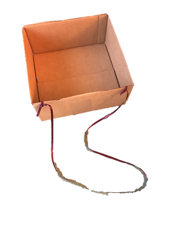 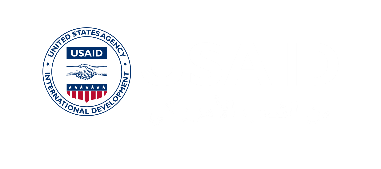 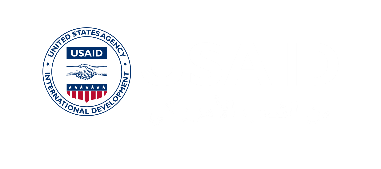 العمرماديكيف تنمو أجسام الأطفال وتتحرك، بما في ذلك الحركات الكبيرة (الحركية الإجمالية) والصغيرة (الحركية الدقيقة).اللغةكيفية تواصل الأطفال، سواء ما يفهمه الطفل أو ما يستطيع قوله / التعبير عنهإدراكيكيف يفكر الأطفال ويفهمون ويفهمون بيئاتهماجتماعي /
 عاطفيكيفية تواصل الأطفال مع الآخرين والتعبير عن مشاعرهم وفهمها6 أشهرأيرفع الرأس بزاوية 90 درجة (الاستلقاء)يجلس مع الدعمعند الإمساك به منتصبًا، يقوم بفرد ساقيه، ويدفع الجسم بقدميه بدلاً من ثني ساقيهيحمل الألعاب أو الأشياء ويتعامل معهايمد يديه للإمساك بالأشياءيضحك يصدر الأصوات مثل "اهه" "اوو"يستجيب بالأصوات عندما يتحدث مقدم الرعايةيصدر أصواتًا استجابةً للعب معه وجهًا لوجهيرفع الألعاب / الأشياء إلى الفميتواصل بشكل بصري لفترة طويلة وبشكل هادفيُظهر التفضيل والتقدير والرغبة في التعامل مع مقدمي الرعاية من خلال مد يده نحو وجوههم وفحصها والابتسام لهم12 شهرًاأيجلس بثبات دون دعميجذب نفسه للوقوف متمسكًا بالأشياءيقف بمفرده للحظاتيمشي متمسكًا بالأشياءيلتقط الأشياء الصغيرة باستخدام كماشة اليد (الإبهام والسبابة) فقطالثرثرة من خلال تكرار العديد من المقاطع الصوتيةينطق كلمة واحدة ذات معنىيستخدم الذراع أو اليد للإشارة إلى الأشخاص أو الأشياء- يفهم أسماء الأشخاص المألوفين (ماما، بابا)يفهم الأفعال / كلمات الفعل (تعال، خذ)يفهم أسماء الأشياء (الكرة، اللعبة)يبدأ لعبة الاختباء "بخ عينه"يتفقد الألعاب / الأشياء بفضوليقلد الإيماءات أثناء اللعب (التصفيق باليدين، اللعب بمعالم الوجه)يستخدم أصابعه لإطعام نفسه (يعرف أنه طعام ويأكل) يسعى تلقائيًا إلى مشاركة المتعة والاهتمام مع الآخرين (احتضان مقدم الرعاية، والقبلات، وتفقد اللعبة معًا)يُظهر القدرة على التعرف على الشخص الغريب (يبتعد، يحدق)18 شهرًاأيمشي بمفردهيركل الكرة أو أي شيء آخريحمل قلم رصاص أو عصا (بأي شكل من الأشكال) ويخربش على الورق أو على الأرض / الأرضيةيستخدم على الأقل كلمتين ذات معنىيستخدم السبابة للإشارةيفهم مقدمو الرعاية بعض طرق تواصل الطفليلوح قائلاً "وداعًا" أو يستخدم إيماءة شائعة أخرى استجابةً لأمر مايفهم أمرًا واحدًا بسيطًا (مثل "أحضر الحذاء")يتفقد كيفية عمل الألعاب / الأشياء (كيف تتحرك الدمية، وكيف تدق الأجراس)يمارس لعبة خيالية بسيطة مثل إطعام الدمية وقيادة السياراتيمكن أن يستخدم أداة طعام واحدةيشرب من الكوبيبدأ تفاعلات محددة مع الناسيقلد سلوكيات الآخرين (التلويح، الخربشة، غسل اليدين، رص الملابس مُقلداً للآخرين)24 شهرًابيمكنه الركضيمكنه رمي الكرة فوق مستوى الرأسيتسلق لأعلى ولأسفل على الأثاث دون مساعدةيصنع أو ينسخ الخطوط المستقيمة أو الدوائريقول جملًا قصيرة مكونة من كلمتين إلى 4 كلماتيشير إلى الأشياء عند ذكر اسمهايعرف أجزاء الجسم المألوفةيتعرف على الأشخاص المألوفينيكرر الكلمات التي سمعها ويتبع التعليمات البسيطةيبدأ بفرز الأشكال والألوانيمكنه العثور على الأشياء المخفية تحت طبقات متعددة يكمل الجمل في الكتب المألوفةيلعب العاب التظاهر البسيطةيبني أبراجًا مكونة من 4 كتل أو أكثريمكنه اتباع التعليمات المكونة من خطوتينقد يبدأ في تطوير اليد المهيمنةيحب تقليد البالغين والأطفال الآخرينيصبح متحمسًا عندما يكون مع أطفال آخرينيصبح أكثر استقلالية، وأكثر تحديًا كذلكالمصدر: أ. منظمة الصحة العالمية (WHO). 2020. مراقبة نمو الأطفال في خدمات الرعاية الأولية: الانتقال من التركيز على نقاط العجز لدى الأطفال إلى الدعم التشاركي الذي يركز على الأسرة. تقرير الاجتماع الفني الافتراضي، 9 إلى 10 يونيو 2020. الصفحتان 16 و17. جنيف: منظمة الصحة العالمية. https://www.who.int/publications/i/item/9789240012479؛ ب. اليونيسيف (منظمة الأمم المتحدة للطفولة). بدون تاريخ. "المعالم التنموية لطفلك." اليونيسف. تم الوصول إليه: 2 مارس 2021. https://www.unicef.org/parenting/child-development/your-babys-developmental-milestonesالمصدر: أ. منظمة الصحة العالمية (WHO). 2020. مراقبة نمو الأطفال في خدمات الرعاية الأولية: الانتقال من التركيز على نقاط العجز لدى الأطفال إلى الدعم التشاركي الذي يركز على الأسرة. تقرير الاجتماع الفني الافتراضي، 9 إلى 10 يونيو 2020. الصفحتان 16 و17. جنيف: منظمة الصحة العالمية. https://www.who.int/publications/i/item/9789240012479؛ ب. اليونيسيف (منظمة الأمم المتحدة للطفولة). بدون تاريخ. "المعالم التنموية لطفلك." اليونيسف. تم الوصول إليه: 2 مارس 2021. https://www.unicef.org/parenting/child-development/your-babys-developmental-milestonesالمصدر: أ. منظمة الصحة العالمية (WHO). 2020. مراقبة نمو الأطفال في خدمات الرعاية الأولية: الانتقال من التركيز على نقاط العجز لدى الأطفال إلى الدعم التشاركي الذي يركز على الأسرة. تقرير الاجتماع الفني الافتراضي، 9 إلى 10 يونيو 2020. الصفحتان 16 و17. جنيف: منظمة الصحة العالمية. https://www.who.int/publications/i/item/9789240012479؛ ب. اليونيسيف (منظمة الأمم المتحدة للطفولة). بدون تاريخ. "المعالم التنموية لطفلك." اليونيسف. تم الوصول إليه: 2 مارس 2021. https://www.unicef.org/parenting/child-development/your-babys-developmental-milestonesالمصدر: أ. منظمة الصحة العالمية (WHO). 2020. مراقبة نمو الأطفال في خدمات الرعاية الأولية: الانتقال من التركيز على نقاط العجز لدى الأطفال إلى الدعم التشاركي الذي يركز على الأسرة. تقرير الاجتماع الفني الافتراضي، 9 إلى 10 يونيو 2020. الصفحتان 16 و17. جنيف: منظمة الصحة العالمية. https://www.who.int/publications/i/item/9789240012479؛ ب. اليونيسيف (منظمة الأمم المتحدة للطفولة). بدون تاريخ. "المعالم التنموية لطفلك." اليونيسف. تم الوصول إليه: 2 مارس 2021. https://www.unicef.org/parenting/child-development/your-babys-developmental-milestonesالمصدر: أ. منظمة الصحة العالمية (WHO). 2020. مراقبة نمو الأطفال في خدمات الرعاية الأولية: الانتقال من التركيز على نقاط العجز لدى الأطفال إلى الدعم التشاركي الذي يركز على الأسرة. تقرير الاجتماع الفني الافتراضي، 9 إلى 10 يونيو 2020. الصفحتان 16 و17. جنيف: منظمة الصحة العالمية. https://www.who.int/publications/i/item/9789240012479؛ ب. اليونيسيف (منظمة الأمم المتحدة للطفولة). بدون تاريخ. "المعالم التنموية لطفلك." اليونيسف. تم الوصول إليه: 2 مارس 2021. https://www.unicef.org/parenting/child-development/your-babys-developmental-milestones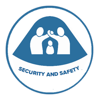 نصيحة حول السلامةتأكد من أن الألعاب مصنوعة من مواد نظيفة وآمنة. 
ويجب ألا تكون حادة أو بها قطع صغيرة يمكن 
أن يختنق  بها الطفل (أي شيء أصغر من كف يد الطفل). الخشخيشة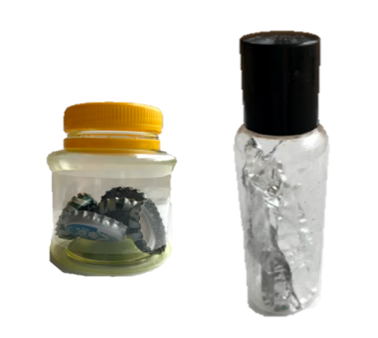 الأعمار: من الولادة حتى 12 شهرًاالتكيف مع الأعمار الأكبر ومستوى التعقيد الأعلى: املأ الزجاجات بأشياء أكبر، مثل مشابك الغسيل أو الحجارة الصغيرة، ودع الطفل يضع الأشياء في العلبة ويخرجها منها. وضع أشياء في سلسلة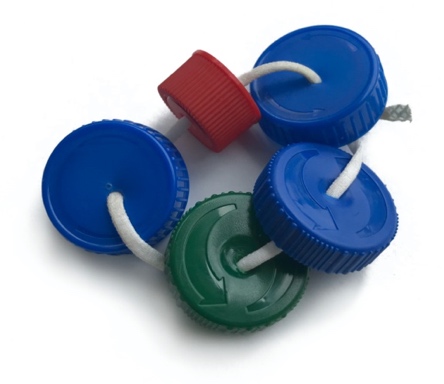 الأعمار: من الولادة حتى 12 شهرًا التكيف مع الأعمار الأكبر ومستوى التعقيد الأعلى: دع الطفل يضع الأشياء في الخيط ويخرجها منه (طالما أن الأشياء كبيرة بما يكفي حتى لا يختنق الطفل بها).قم بتجميع أنماط معينة معًا على السلسلة.تعليق الأشياء التي يمكن نقلها فوق الطفل
 (لا يمكنه الوصول إليها)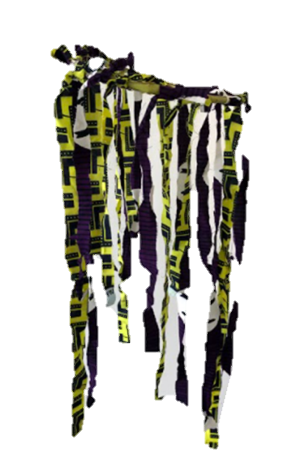 الأعمار: من الولادة حتى 6 أشهرالتكيف مع الأعمار الأكبر ومستوى التعقيد الأعلى: قم بتعليق الأشياء الخفيفة المصنوعة يدويًا أو بطاقات الصور، مثل الأشياء المصنوعة من ورق اللباد / الإسفنج أو البطاقات الملونة، واطلب من الطفل تسمية الأشياء أو الألوان.نصيحة حول السلامةتأكد من أن الألعاب مصنوعة من مواد نظيفة وآمنة. 
ويجب ألا تكون حادة أو بها قطع صغيرة يمكن 
أن يختنق  بها الطفل (أي شيء أصغر من كف يد الطفل). وعاء أو سلة بلاستيكية لوضع الحجارة أو الأشياء داخلها وخارجها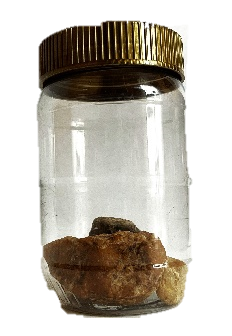 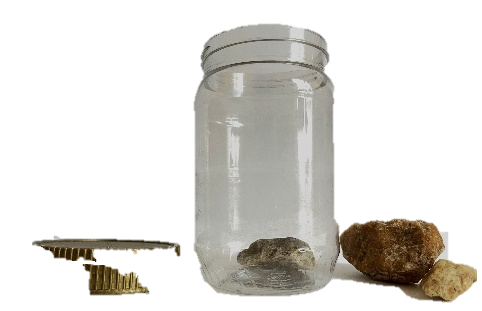 الأعمار: من 9 أشهر إلى 24 شهرًاالتكيف مع الأعمار الأكبر ومستوى التعقيد الأعلى: البدء في عد الأشياء المختلفة.تعلم كيفية فتح وإغلاق الوعاء.قم بتعليم كلمات توجيهية مثل "داخل" و"خارج".استخدم أشياء ذات ملمس مختلف لاستكشاف الأشياء الناعمة والملساء والخشنة وما إلى ذلك. كتب تحتوي على رسومات أو صور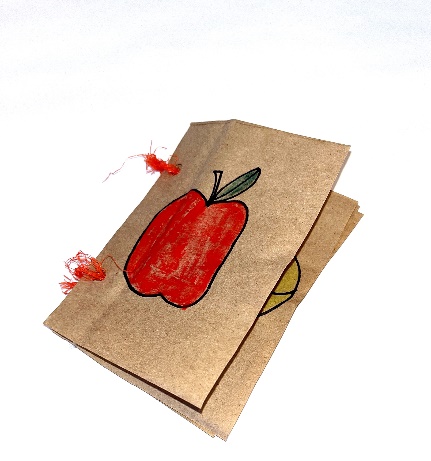 الأعمار: من 9 أشهر إلى 24 شهرًاالتكيف مع الأعمار الأكبر ومستوى التعقيد الأعلى: إضافة الحروف والكلمات إلى الكتاب.أضف المزيد من الصور التفصيلية التي تعبر عن قصة.اطلب من الطفل أن يصنع قصة من الصور.ألعاب الدفع والسحب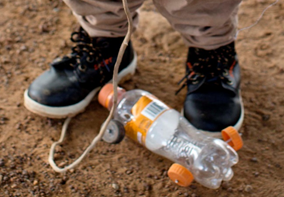 مصدر الصورة: الوكالة الأمريكية للتنمية الدولية (USAID) / كيت هولت الأعمار: من 12 شهرًا إلى 24 شهرًاالتكيف مع الأعمار الأكبر ومستوى التعقيد الأعلى: تشجيع اللعب التظاهري والخيال (إنشاء القصص).نصيحة حول السلامةتأكد من أن الألعاب مصنوعة من مواد نظيفة وآمنة. 
ويجب ألا تكون حادة أو بها قطع صغيرة يمكن 
أن يختنق الطفل إذا ابتلعها (أي شيء أصغر من كف يد الطفل). تكديس الأكواب أو العلب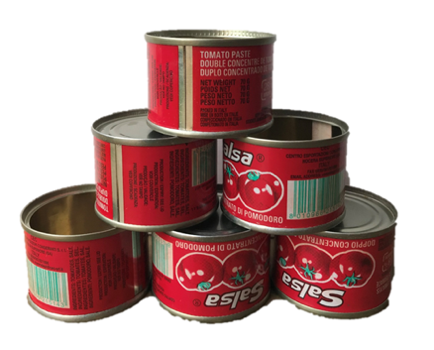 الأعمار: من 12 شهرًا إلى 24 شهرًاالتكيف مع الأعمار الأكبر ومستوى التعقيد الأعلى: مع مرور الوقت، قم ببناء البرج بشكل أعلى وأعلى.الرص وفقا للألوان.بناء مباني أو مشاهد مختلفة للعب الخيالي.فرز الأشكال أو الألوان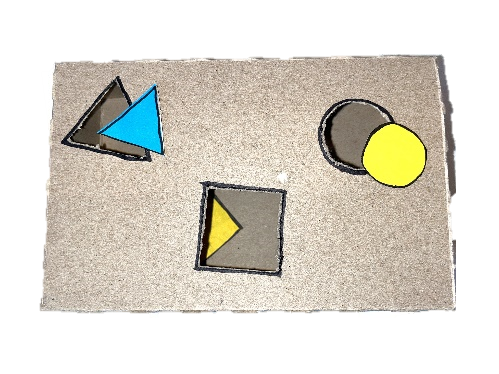 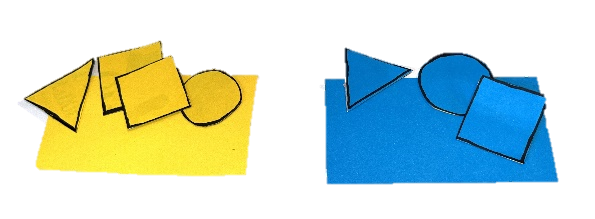 الأعمار: 18 شهرًا وما فوقالتكيف مع الأعمار الأكبر ومستوى التعقيد الأعلى: عد الأشياء.إضافة المزيد من الأشكال والألوان. الصور المرسومة على الورق المقوى
 لإنشاء لغز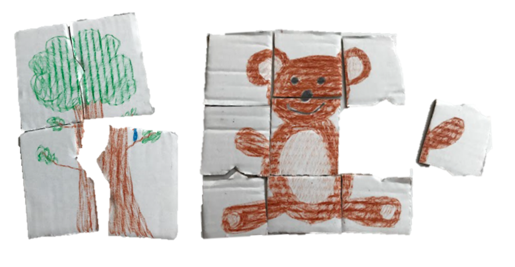 الأعمار: 18 شهرًا وما فوقالتكيف مع الأعمار الأكبر ومستوى التعقيد الأعلى:قم بزيادة عدد القطع لجعل الألغاز أكثر تعقيدًا. حوالي 4 إلى 5 قطع تكون الأكثر ملاءمة للأعمار من 12 إلى 24 شهرًا.